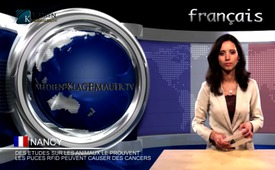 Des études sur les animaux le prouvent : les puces RFID peuvent causer des cancers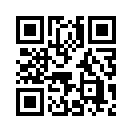 Des études sur les animaux prouvent que les puces RFID peuvent causer des cancers.
Le Dr Katherine Albrecht, experte américaine en protection de données fut interpellée quand un ami lui dit que son bouledogue était mort d’un cancer qui était apparu autour de l’endroit où avait été implantée la puce RFID.Mesdames et messieurs, bienvenus sur notre plateau.
Des études sur les animaux prouvent que les puces RFID peuvent causer des cancers.
Le Dr Katherine Albrecht, experte américaine en protection de données fut interpellée quand un ami lui dit que son bouledogue était mort d’un cancer qui était apparu autour de l’endroit où avait été implantée la puce RFID.
Dans ses investigations, elle trouva huit études indiquant que jusqu’à 10% des animaux de laboratoire portant des puces avaient développé des tumeurs malignes autour de celles-ci. 
« Dans certains cas, le cancer a généré des métastases et a souvent conduit à la mort de l’animal. » 
Keith Johnson, médecin pathologiste à la retraite et auteur d’une des études, est convaincu que les puces RFID sont la cause de la tumeur qui se forme toujours autour de l’implant. 
D’autres chercheurs en cancérologie aussi se montrent très inquiets. 
Ils soupçonnent que c'est soit une réaction de défense du corps contre l'implant, soit que le rayonnement électromagnétique de la puce stimule directement la dégénérescence  des cellules.
Si l’implantation de la puce RFID a un impact mortel sur les animaux, alors dans quelle mesure il sera sain et approprié d’implanter des puces RFID sur l’homme ?
Les média informeront-ils de ce risque ou resteront-ils muets comme ils l’ont fait à propos des effets cancérigènes des ondes ?

Merci de votre fidélité et à très bientôtde APSources:Sources :
Magazin: Technologie Review,Nov. 2009: „Der Chip, der unter die Haut ging“ 
von Susanne Donner

www.interessantes.at/wissenswertes/ueberwachung/RFID-Implantate.htmCela pourrait aussi vous intéresser:#Cancer - www.kla.tv/Cancer

#RFID-fr - www.kla.tv/RFID-frKla.TV – Des nouvelles alternatives... libres – indépendantes – non censurées...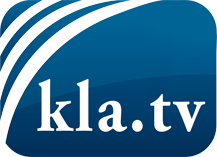 ce que les médias ne devraient pas dissimuler...peu entendu, du peuple pour le peuple...des informations régulières sur www.kla.tv/frÇa vaut la peine de rester avec nous! Vous pouvez vous abonner gratuitement à notre newsletter: www.kla.tv/abo-frAvis de sécurité:Les contre voix sont malheureusement de plus en plus censurées et réprimées. Tant que nous ne nous orientons pas en fonction des intérêts et des idéologies de la système presse, nous devons toujours nous attendre à ce que des prétextes soient recherchés pour bloquer ou supprimer Kla.TV.Alors mettez-vous dès aujourd’hui en réseau en dehors d’internet!
Cliquez ici: www.kla.tv/vernetzung&lang=frLicence:    Licence Creative Commons avec attribution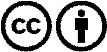 Il est permis de diffuser et d’utiliser notre matériel avec l’attribution! Toutefois, le matériel ne peut pas être utilisé hors contexte.
Cependant pour les institutions financées avec la redevance audio-visuelle, ceci n’est autorisé qu’avec notre accord. Des infractions peuvent entraîner des poursuites.